Bilaga 1- placering och antal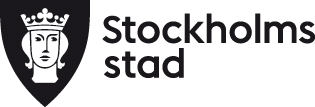 TrafikkontoretTrafikkontoretBilaga 1-placering och antal 
 2014-03-11TrafikplaneringTrafikplaneringBilaga 1-placering och antal 
 2014-03-11Bilaga 1-placering och antal 
 2014-03-11Bilaga 1-placering och antal 
 2014-03-11Adress/plats antal    platserKungsklippan12Pipersgatan 1834Totalt Kungsholmen46Tysta gatan 112Erik Dahlbergs allé 1512Villagatan 2520Nybrogatan 3820Strandvägen 320Gösta Bohmans plats, Karlaplan30Totalt Östermalm114Hammarby allé 7320Ringvägen 6840Södermalms allé20Skånegatan 10410Lugnets allé 2620Lugnets allé 1912Mårtensdalsgatan 12Hammarby allé10Folkungagatan 6730Blekingegatan 3-1530Hammarby sjöstad46Hammarby sjöstad16Hammarby sjöstad10Hammarby sjöstad36Totalt Södermalm312Målargatan 720Kungsbron30Klara norra kyrkogata30Mäster Samuelsgatan 5330Mäster Samuelsgatan 3030Brunkebergstorg40Jakobsgatan30Norrlandsgatan 220Järnvägsparken100Slöjdgatan40Regeringsgatan60Totalt Norrmalm430Allévägen20Smedslätten20Ålstensgatan20Ålstens gård20Höglandet20Olovslund20Nockeby torg34Nockeby20Stora Mossen 128Stora Mossen 220Åkeshov 520Ängbyplan 110Islandstorget 3, 416Råcksta 160Totalt Västerort328Lövholmsgränd24Liljeholmstorget112Sätra torg30Farsta sim och idrottshall50Farsta IP16Hagsätra T16Vårberg T, Vårbergstorg20Årstaberg Svärdlångsplan16Åmänningevägen Årstafältet hpl10Globen hpl10Globenbron, T-bana norra12Konstgjurarvägen 32 södra10Palmfeltsvägen 3016Svedmyra T44Sågverksgatan 2858Örbyleden Hökarä T22Sirapsvägen 2410Farsta Strand Jvg Magelungsv28Stieg Trenters torg Farsta strand T16Rågsved16Sockenvägen enskede ridhus16Ulricehamnsgatan T H-by höjöden30Malmövägen entre T  Björkh.28Kärrtorpsplan T bana40Gröndal Hpl14Mejerivägen 4, Liljeholmshallarna 10Midsommarkransen T, Tegelbruksvägen12Telefonplan T60Hägerstensåsen T40Tellusborgsvägen, Brännkyrkahallen10Västertorp T, Västertorpsvägen20Förmansvägen 14 hpl Årstadal14Tallkrogsvägen T bana32Victor Balcks väg 10334Sockenvägen 488 Skogskyrkog öst28Fyrvaktarkroken 16, T Blåsut22Blåstutvägen, T Blåsut16Pelargatan12Örnsberg T20Totalt i s-ort994Totalt hela Sth2224